Содержание № 2 от 29.01.2021 года:Решение Канского районного Совета депутатов от 10.12.2020 № 49-384;Распоряжение Главы Канского района от 22.01.2021 № 3-рГ;Зарегистрировано в Управлении Минюста России по Красноярскому краю 15 января 2021 № RU245180002021001КАНСКИЙ РАЙОННЫЙ СОВЕТ ДЕПУТАТОВКРАСНОЯРСКОГО КРАЯРЕШЕНИЕ10.12.2020					г. Канск						№ 49-384О внесении изменений и дополнений в Устав Канского района Красноярского края В связи с внесением изменений в Федеральный закон от 06.10.2003 № 131-ФЗ «Об общих принципах организации местного самоуправления в Российской Федерации», Федеральный закон от 25.12.2008 № 273-ФЗ «О противодействии коррупции», в целях приведения Устава Канского района Красноярского края в соответствии с действующим законодательством, руководствуясь статьями 25, 30 Устава Канского района Красноярского края, Канский районный Совет депутатов Красноярского края РЕШИЛ:1. Внести следующие изменения в Устав Канского района Красноярского края (далее – Устав):1.1. Дополнить пункт 1 Статьи 9 подпунктом 13:«13) предоставление сотруднику, замещающему должность участкового уполномоченного полиции, и членам его семьи жилого помещения на период замещения сотрудником указанной должности.»;1.2. Подпункт 6 пункта 2 статьи 22 изложить в следующей редакции:«6) издает постановления и распоряжения по вопросам организации деятельности Совета депутатов, подписывает решения Совета депутатов, протоколы заседаний сессий Совета депутатов, а также акты районного Совета депутатов;».1.3. Изложить наименование главы 5 в следующей редакции:«ГАРАНТИИ, ОГРАНИЧЕНИЯ И ОБЯЗАННОСТИ, СВЯЗАННЫЕ С ОСУЩЕСТВЛЕНИЕМ ПОЛНОМОЧИЙ ГЛАВЫ РАЙОНА, ПРЕДСЕДАТЕЛЯ, ИНЫХ ВЫБОРНЫХ ЛИЦ, ЗАМЕЩАЮЩИХ МУНИЦИПАЛЬНУЮ ДОЛЖНОСТЬ НА ПОСТОЯННОЙ ОСНОВЕ, И ДЕПУТАТА СОВЕТА ДЕПУТАТОВ».1.4. Дополнить статью 33 пунктом 3 следующего содержания:«3. Депутату Совета депутатов для осуществления своих полномочий  на непостоянной основе гарантируется сохранение места работы (должности) на три рабочих дня в месяц. Освобождение от выполнения производственных или служебных обязанностей депутата, осуществляющего свои полномочия на непостоянной основе, производится по заявлению депутата в порядке, установленном Советом депутатов.».1.5. Добавить в Главу 5 статью 33.1 следующего содержания:«Статья 33.1. Ограничения и обязанности, налагаемые на лиц, замещающих, муниципальные должности1. Лица, замещающие муниципальные должности, не вправе замещать государственные должности Российской Федерации, государственные должности субъектов Российской Федерации, иные муниципальные должности, должности государственной или муниципальной службы, если иное не установлено федеральными законами.2. Лица, замещающие муниципальные должности и осуществляющие свои полномочия на постоянной основе, если федеральными конституционными законами или федеральными законами не установлено иное, не вправе:1) замещать другие должности в органах государственной власти и органах местного самоуправления;2) заниматься предпринимательской деятельностью лично или через доверенных лиц;3) заниматься другой оплачиваемой деятельностью, кроме преподавательской, научной и иной творческой деятельности. При этом преподавательская, научная и иная творческая деятельность не может финансироваться исключительно за счет средств иностранных государств, международных и иностранных организаций, иностранных граждан и лиц без гражданства, если иное не предусмотрено международными договорами Российской Федерации, законодательством Российской Федерации или договоренностями на взаимной основе федеральных органов государственной власти с государственными органами иностранных государств, международными или иностранными организациями;4) быть поверенными или иными представителями по делам третьих лиц в органах государственной власти и органах местного самоуправления, если иное не предусмотрено федеральными законами;5) использовать в неслужебных целях информацию, средства материально-технического, финансового и информационного обеспечения, предназначенные только для служебной деятельности;6) получать гонорары за публикации и выступления в качестве лица, замещающего должность главы муниципального образования, муниципальную должность, замещаемую на постоянной основе;7) получать в связи с выполнением служебных (должностных) обязанностей не предусмотренные законодательством Российской Федерации вознаграждения (ссуды, денежное и иное вознаграждение, услуги, оплату развлечений, отдыха, транспортных расходов) и подарки от физических и юридических лиц. Подарки, полученные в связи с протокольными мероприятиями, со служебными командировками и с другими официальными мероприятиями, признаются собственностью Канского района и передаются по акту в бухгалтерию администрации Канского района. Лицо, замещавшее должность главы Канского района, муниципальную должность, замещаемую на постоянной основе, сдавшее подарок, полученный им в связи с протокольным мероприятием, со служебной командировкой и с другим официальным мероприятием, может его выкупить в порядке, устанавливаемом нормативными правовыми актами Российской Федерации;8) принимать вопреки установленному порядку почетные и специальные звания, награды и иные знаки отличия (за исключением научных и спортивных) иностранных государств, международных организаций, политических партий, иных общественных объединений и других организаций;9) выезжать в служебные командировки за пределы Российской Федерации за счет средств физических и юридических лиц, за исключением служебных командировок, осуществляемых в соответствии с законодательством Российской Федерации, по договоренностям государственных органов Российской Федерации, государственных органов субъектов Российской Федерации или муниципальных органов с государственными или муниципальными органами иностранных государств, международными или иностранными организациями;10) входить в состав органов управления, попечительских или наблюдательных советов, иных органов иностранных некоммерческих неправительственных организаций и действующих на территории Российской Федерации их структурных подразделений, если иное не предусмотрено международными договорами Российской Федерации, законодательством Российской Федерации или договоренностями на взаимной основе федеральных органов государственной власти с государственными органами иностранных государств, международными или иностранными организациями;11) разглашать или использовать в целях, не связанных с выполнением служебных обязанностей, сведения, отнесенные в соответствии с федеральным законом к информации ограниченного доступа, ставшие им известными в связи с выполнением служебных обязанностей.3. Лица, замещающие муниципальные должности и осуществляющие свои полномочия на постоянной основе, если федеральными законами не установлено иное, не вправе участвовать в управлении коммерческой или некоммерческой организацией, за исключением следующих случаев:1) участие на безвозмездной основе в управлении политической партией, органом профессионального союза, в том числе выборным органом первичной профсоюзной организации, созданной в органе местного самоуправления, аппарате избирательной комиссии муниципального образования, участие в съезде (конференции) или общем собрании иной общественной организации, жилищного, жилищно-строительного, гаражного кооперативов, товарищества собственников недвижимости;2) участие на безвозмездной основе в управлении некоммерческой организацией (кроме участия в управлении политической партией, органом профессионального союза, в том числе выборным органом первичной профсоюзной организации, созданной в органе местного самоуправления, аппарате избирательной комиссии муниципального образования, участия в съезде (конференции) или общем собрании иной общественной организации, жилищного, жилищно-строительного, гаражного кооперативов, товарищества собственников недвижимости) с предварительным уведомлением Губернатора Красноярского края в порядке, установленном законом Красноярского края;3) представление на безвозмездной основе интересов муниципального образования в совете муниципальных образований субъекта Российской Федерации, иных объединениях муниципальных образований, а также в их органах управления;4) представление на безвозмездной основе интересов муниципального образования в органах управления и ревизионной комиссии организации, учредителем (акционером, участником) которой является муниципальное образование, в соответствии с муниципальными правовыми актами, определяющими порядок осуществления от имени муниципального образования полномочий учредителя организации либо порядок управления находящимися в муниципальной собственности акциями (долями в уставном капитале);5) иные случаи, предусмотренные федеральными законами.4. Лица, замещающие муниципальные должности, обязаны представлять сведения о своих доходах, об имуществе и обязательствах имущественного характера, а также сведения о доходах, об имуществе и обязательствах имущественного характера своих супруг (супругов) и несовершеннолетних детей в порядке, установленном Федеральным законом № 273-ФЗ от 25.12.2008 «О противодействии коррупции» и иными нормативными правовыми актами Российской Федерации.5. Лица, замещающие, муниципальные должности, обязаны сообщать в порядке, установленном решением Совета депутатов, о возникновении личной заинтересованности при исполнении должностных обязанностей, которая приводит или может привести к конфликту интересов, а также принимать меры по предотвращению или урегулированию такого конфликта.».2. Контроль за исполнением настоящего Решения возложить на постоянную комиссию по социальной политике и местному самоуправлению.3. Поручить Главе Канского района А.А. Заруцкому направить решение в Управление Министерства юстиции Российской Федерации по Красноярскому краю для государственной регистрации.4. Решение подлежит опубликованию в официальном печатном издании «Вести Канского района» и размещению на официальном сайте муниципального образования Канский район Красноярского края в информационно-телекоммуникационной сети «Интернет» после его государственной регистрации.5. Настоящее решение вступает в силу в день, следующий за днём его официального опубликования.ГЛАВА КАНСКОГО РАЙОНАКРАСНОЯРСКОГО КРАЯРАСПОРЯЖЕНИЕ22.01 2021					г. Канск					№ 3 -рГО назначении  публичных слушаний по проекту внесения изменений в Правила землепользования и застройки муниципального образования Чечеульский сельсоветВ соответствии со ст. 31 Градостроительного кодекса Российской Федерации, Федерального закона от 06.10.2003 №131-ФЗ «Об общих принципах организации местного самоуправления в Российской Федерации», законом Красноярского края от 06.12.2005 №16-4166 «О требованиях к составу и порядку деятельности комиссии по подготовке проекта Правил землепользования и застройки», решением Канского районного Совета депутатов от 18.09.2012 № 21-119 «Об утверждении положения об организации и проведении публичных слушаний по вопросам градостроительной деятельности в Канском районе», руководствуясь  ст. 14, 20 Устава Канского района, принимая во внимание заключение комиссии от 17.12.2020 г.:1. Провести публичные слушания по проекту внесения изменений в Правила землепользования и застройки муниципального образования Чечеульский сельсовет (далее – Проект) на территории Чечеульского сельсовета в срок до 15.02.2021 года (включительно).2. Постоянно действующей комиссии по подготовке проекта по внесению изменений в Правила землепользования и застройки муниципального образования Чечеульский сельсовет, действующей на основании положения, утвержденного постановлением администрации Канского района от 22.01.2018    № 20-пг:2.1. Предоставить в администрацию Чечеульского сельсовета проект внесения изменений в Правила землепользования и застройки муниципального образования Чечеульский сельсовет (далее – Проект) для ознакомления населения.2.2. Разместить извещение о проведении публичных слушаний, согласно приложению № 1 к настоящему распоряжению и Проект, согласно приложению № 2 к настоящему распоряжению в официальном печатном издании «Вести Канского района» и на официальном сайте муниципального образования Канский район в информационно-телекоммуникационной сети «Интернет».3. Контроль за исполнением настоящего распоряжения возложить на заместителя Главы Канского по оперативным вопросам С.И. Макарова.4. Распоряжение вступает в силу со дня подписания.Глава Канского районаА. А. ЗаруцкийПриложение №1к распоряжению Главы Канского района от 22.01.2021 № 3-рГ ИЗВЕЩЕНИЕО проведении публичных слушаний по Проекту внесения изменений в Правила землепользования и застройки муниципального образованияЧечеульский сельсоветАдминистрация Канского района, сообщает о проведении публичных слушаний по Проекту внесения изменений в правила землепользования и застройки муниципального образования Чечеульский  сельсовет,  утвержденные решением Канского районного Совета депутатов от 20.02.2013 № 25-169 (далее – Проект),    в срок до 15.02.2021.Открытые обсуждения Проекта, вынесенного на публичные слушания, состоятся: - 15.02.2021 в 14 час. 00 мин. в здании Чечеульского сельсовета по адресу: Канский район, с. Чечеул, ул. Кооперативная,8.В период с  15.01.2021 по 15.02.2021 будет организована экспозиция материалов по рассматриваемому Проекту по адресу: с. Чечеул, ул. Кооперативная, 8, время работы экспозиции все рабочие дни с 8:00 до 17:00.С материалами данного Проекта также можно будет ознакомиться во время проведения открытых обсуждений.Материалы по Проекту размещены в официальном печатном издании «Вести Канского района» и на официальном сайте муниципального образования Канский район в информационно-телекоммуникационной сети «Интернет».Предполагаемый состав участников публичных слушаний: члены комиссии по подготовке Проекта, жители населенных пунктов входящих в состав Чечеульского сельсовета: с. Чечеул, п. Зеленый луг, п. Краснополянск, д.Новый путь.	Участники открытого обсуждения регистрируются, регистрация осуществляется при наличии паспорта гражданина РФ. Начало регистрации: 15.02.2021 - с 13:00 до 14:00.Письменные предложения и замечания по Проекту, вынесенному на публичные слушания, направляются в комиссию в период с момента опубликования информационного сообщения о проведении публичных слушаний, но не позднее, чем за десять дней до окончания публичных слушаний по адресу: г. Канск, ул. Ленина, 4/1.Предложения и замечания по Проекту, вынесенному на публичные слушания, должны соответствовать предмету публичных слушаний.В индивидуальных, а также коллективных предложениях и замечаниях по Проекту, вынесенному на публичные слушания, указываются фамилия, имя, отчество, дата рождения, адрес места жительства, контактный телефон (при наличии), личная подпись гражданина или граждан, внесших предложения и замечания, и дата подписания. В коллективных предложениях и замечаниях по Проекту, вынесенному на публичные слушания, должны быть также указаны фамилия, имя, отчество, дата рождения, адрес места жительства, контактный телефон (при наличии) лица, которому гражданами поручено представлять данные предложения и замечания.Не включаются в протокол публичных слушаний предложения и замечания, не соответствующие требованиям, в том числе внесенные с нарушением установленных сроков, а также не относящиеся к предмету публичных слушаний.Все поступившие в комиссию предложения по Проекту, вынесенному на публичные слушания, регистрируются комиссией.Приложение №1к распоряжению Главы Канского района от 22.01.2021 № 3-рГ Проект внесения изменений в Правила землепользования и застройки муниципального образования Чечеульский сельсоветПроект касается изменения территориальной зоны: - Зоны производственных предприятий непищевого профиля IV класса опасности – П.4 перевести в Зоны рекреационно-спортивные – Р.С Фрагмент карты Чечеульский сельсовет Канского района Красноярского краяПравила землепользования и застройки М 1:25000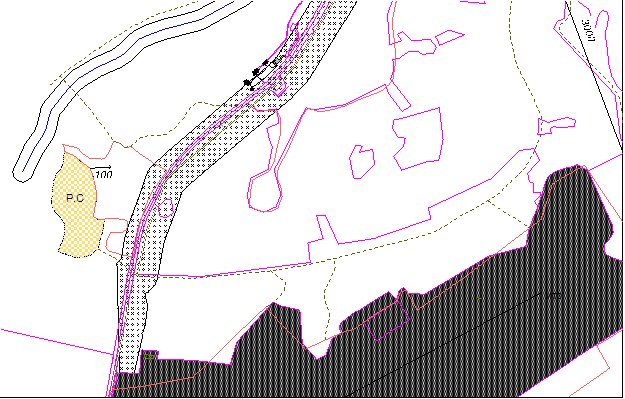      -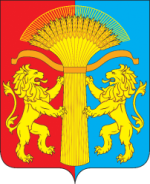 ВЕСТИ КАНСКОГО РАЙОНА ОФИЦИАЛЬНОЕ ПЕЧАТНОЕ ИЗДАНИЕ КАНСКОГО РАЙОНА№ 2
(326) 29 января2021 г.Председатель Канскогорайонного Совета депутатовКрасноярского краяН.Г. НеживаяГлава Канского районаКрасноярского краяА.А. Заруцкий№ 2 (326)29 января 2021 года Наш адрес: 663600 г. Канск, ул. Ленина,4/1 тел.3-21-07Тираж. 200экз. Ответственный за выпуск Мацола М.М.